Консультация для родителей «Если ребенок говорит плохие слова»Ребенок дошкольного возраста активно впитывает все, что видит и слышит, что происходит вокруг него. Он не просто видит и слышит, но и непроизвольно запоминает все увиденное и услышанное. И никто из взрослых не в состоянии запретить ему это делать. Поэтому, как считает американский психолог Алан Фромм, проводить профилактику грубых и неприличных слов невозможно. Единственное, что можно сделать, так это самим не произносить подобные слова в присутствии ребенка. Тогда мы будем уверенны хотя бы в том, что подобным выражениям ребенок научился не в семье. Помимо общения в семье, малыш наблюдает за детьми более старшего возраста, слышит речь взрослых на улице и в транспорте, смотрит телевизор и т.д.Почему дети ругаются?До 4 лет употребление «плохих» словечек может быть неосознанным. Ребенок не знает, что их говорить нельзя. Самое главное в этой ситуации первичная реакция родителей. Сквернословие может вызвать у вас замешательство, шокировать и расстроить, однако старайтесь не реагировать очень остро. Снимите не соответствующие его возрасту ограничения. Игнорировать, как впрочем, и строго наказывать за брань нельзя, поскольку это может вызвать закрепление такого поведения. Объясните, почему так говорить нельзя и добейтесь понимания. У дошкольника понятия "хорошо" и "плохо" зачастую смещаются, и могут даже поменяться местами. Взрослые должны помочь ребёнку сориентироваться, спокойно объяснив, что бранные слова - плохо. Наказание, если вы его практикуете, должно следовать сразу за проступком, чтобы ребенок знал его причину. Он должен бояться не самого наказания, а того, что родители могут расстроиться из-за его поведения. Зачастую дети экспериментируют, пробуют новую модель поведения, желая посмотреть на реакцию окружающих. Спокойно и твердо скажите малышу, который произнес их впервые, что говорить такие слова не стоит, и предложите другой вариант. Дети постарше (от 5 лет и далее), нарушая правила, испытывают чувство вины. Этот возраст характеризуется развитием нравственно-этических сторон личности и появлением боязни неодобрения. Дети этого возраста уже знают, что говорить такие слова нельзя, поэтому для начала можно просто сделать замечание. Однако, если ситуация повторится нужно выяснить причинуПричины сквернословияПривлечение внимания. Для эмоционального благополучия ребенка и правильного психического развития необходимы любовь, забота, внимание и ласка со стороны близких взрослых. Если ему, по ряду причин, этого не достаточно (много бытовых проблем, родители заняты на работе, семейные конфликты) он станет искать способ обратить на себя их внимание. Пусть даже это будут замечания и окрики, цели то своей он достигнет. Желание быть похожим на кого то. Вполне возможно, что ребёнок выбрал себе эталон для подражания. Человека, на которого он мечтает быть похожим (старший друг, брат, родственник, герой мультфильма или фильма), ассоциируя, таким образом, бранные слова с храбростью и силой. Поводом для употребления "плохих" словечек может послужить желание казаться самостоятельнее, серьёзнее и взрослее. Компенсация «неуспешности». Может быть, ваш ребенок переживает какие-то неудачи (не складываются отношения со сверстниками, братом или сестрой, не получатся какое-либо дело), а признаки неблагополучия выражаются в другом. Он теряет уверенность в себе, слыша критику и упреки. Сквернословя, он как бы говорит: «Нет смысла стараться, я и так плохой, хуже уже не будет». Такой же результат может вызвать критика родителей, особенно переходящая на личности (лентяй, неумеха). Ребенок страдает от нереализованной потребности в признании достижений и успехов, уважении его личности и восполняет нехватку таким образом. Самоутверждение (если опека чрезмерна). Требование «Я сам» впервые появляется, когда малыш отстаивает свое право на принятие решений и сохраняется все детство. Однако некоторые родители, ошибочно полагая, что они прививают ребенку правильное воспитание, стремятся предупредить ошибки и строят общение с ним посредством опасений, замечаний и указаний. Разумеется, это необходимо. Но если советы и замечания слишком часты, критика и приказы резки, а опасения явно преувеличены, ребенок начинает бунтовать. Как правило, такие родители склонны формулировать правила поведения и требования в стиле категорического запрета. Дайте ребенку некоторую свободу выбора, конечно же, он еще не сможет самостоятельно перейти дорогу, но одежду то он может выбрать сам. Желание отомстить. Ребенок на кого-то обижен. Быть может появился маленький брат или сестренка, и он почувствовал себя ненужным, лишним; развелись родители или родители часто ссорятся. Возможно это очень незначительный повод, вроде несправедливого с его точки зрения наказания, не купили игрушку или не пустили гулять. Ребенок переживает обиду и боль и выражает ее посредством сквернословия.Если ребенок говорит грубые словаРЕКОМЕНДАЦИИ Объясните ребенку, что такие слова говорить нельзя.  Покажите, какими словами можно заменить грубость.  Не ругайте его. Дайте ребенку возможность выплеснуть его агрессию другим способом, например в игре.  Отвлеките ребенка. Не угрожайте ему наказанием.  Кратко извинитесь перед окружающими, если вы находитесь в общественном месте.  Помните, что вы не имеете права ругать чужих детей, думая, что ваш ребенок «набрался» от них. Это не всегда правда.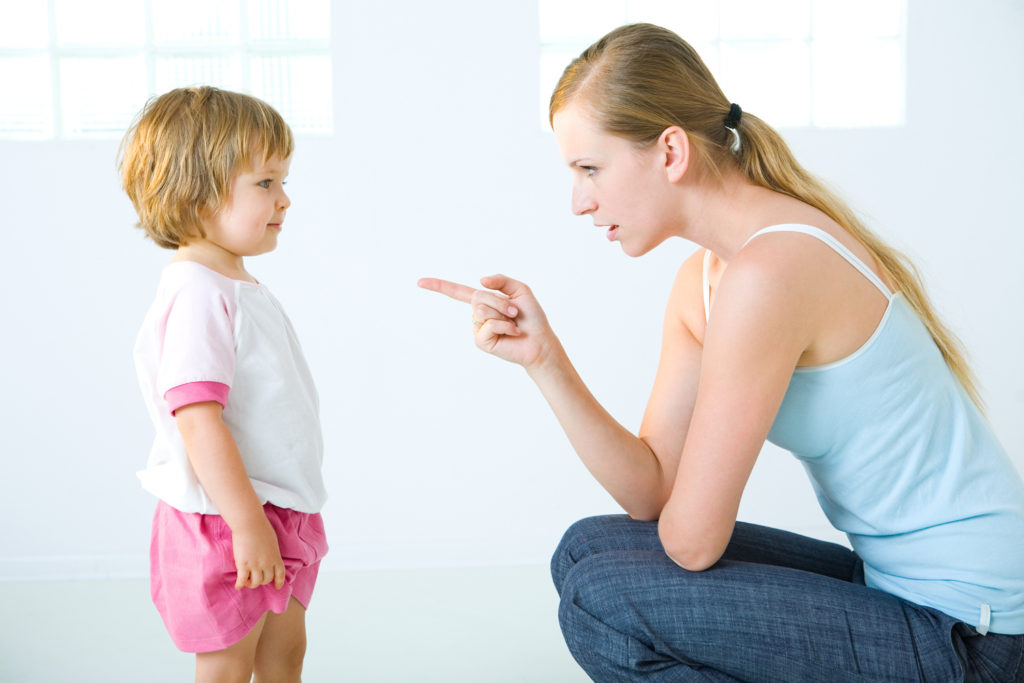 